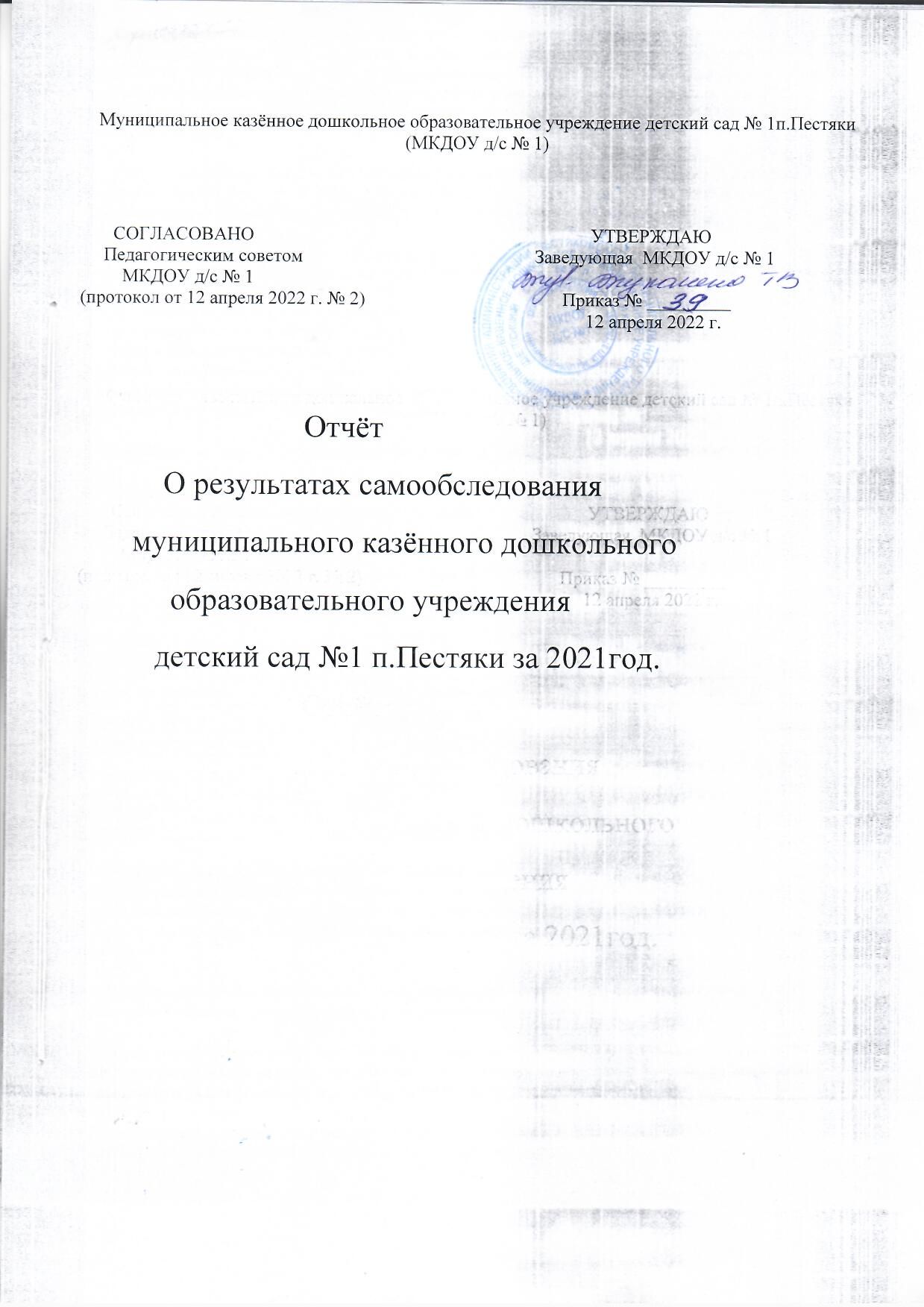       Самообследование Муниципального казённого  дошкольного образовательного учреждения детский сад   № 1 п.Пестяки (далее МКДОУ д/с № 1) проведено в соответствии с Приказом Минобрнауки РФ № 462 от 14.06.2013 г. «Об утверждении порядка проведения самообследования образовательной организацией», с целью обеспечения открытости и доступности информации о деятельности муниципальных образовательных организаций и включает  аналитическую часть и результаты анализа показателей деятельности ДОУ.      Анализ показателей деятельности проведён в соответствии с Приказом Министерства образования и науки Российской Федерации от 10.12.2013 г.,  № 1324 «Об утверждении показателей деятельности образовательной организации, подлежащей самообследованию».      1 – я часть- аналитическая.     В процессе самообследования проводится:                                                                                 - качества кадрового, учебно-методического, библиотечно-информационного обеспечения  организация образовательного процесса; 
   - достижения педагогов и воспитанников; 
   - материально-техническая база; 
   - оценка образовательной деятельности;
    -  система управления организации ;
    -   содержание и качество подготовки обучающихся ;                                                                                                 - функционирования внутренней системы оценки качества образования,       2-я часть - анализ показателей деятельности организации, подлежащей самообследованию,              Самообследование проведено с целью определения эффективности образовательной деятельности ДОУ за 2021 год, выявления возникших проблем в работе, а также для определения дальнейших перспектив развития ДОУ                                          Общие сведения об образовательной организации      Муниципальное казённое дошкольное образовательное учреждение детский сад № 1 (далее – Детский сад) расположено в жилом районе посёлка вдали от производящих предприятий. Здание Детского сада построено по типовому проекту. Проектная наполняемость на  75 мест. Общая площадь здания  1391,8 кв. м, из них площадь помещений, используемых непосредственно для нужд образовательного процесса, 435 кв. м.     Цель деятельности Детского сада — осуществление образовательной деятельности по
реализации образовательных программ дошкольного образования.    Предметом деятельности Детского сада является формирование общей культуры, развитие физических, интеллектуальных, нравственных, эстетических и личностных качеств, формирование предпосылок учебной деятельности, сохранение и укрепление здоровья воспитанников.                                  Режим работы Детского сада: рабочая неделя — пятидневная, с понедельника по пятницу. Длительность пребывания детей в группах — 10,5 часов. Режим работы групп — с 7:30 до 18:00.                                                  Аналитическая часть                           I. Оценка образовательной деятельности
     Образовательная деятельность в Детском саду организована в соответствии с Федеральным законом от 29.12.2012 № 273-ФЗ"Об образовании в Российской Федерации«, ФГОС дошкольного образования. С 01.01.2021 года Детский сад функционирует в соответствии с требованиями СП 2.4.3648-20 «Санитарно-эпидемиологические требования к организациям воспитания и обучения, отдыха и оздоровления детей и молодежи», а с 01.03.2021 — дополнительно с требованиями СанПиН 1.2.3685-21 «Гигиенические нормативы и требования к обеспечению безопасности и (или) безвредности для человека факторов среды обитания». 
     Образовательная деятельность ведется на основании утвержденной основной образовательной программы дошкольного образования, которая составлена в соответствии с ФГОС дошкольного образования с учетом примерной образовательной программы дошкольного образования, санитарно-эпидемиологическими правилами и нормативами.
      Детский сад в 2021г посещали  49 воспитанников в возрасте от 1 года  до 7 лет. В Детском саду сформировано 3 группы общеразвивающей направленности. Из них:
      1 ясельная группа — 12 ребенка;
      1 младше- средняя группа — 17 детей;
      1 старше-подготовительная  группа — 20 детей.
    В 2021 году в Детском саду для освоения основной образовательной программы дошкольного образования в условиях самоизоляции было предусмотрено проведение занятий в двух форматах — онлайн и предоставление записи занятий на имеющихся ресурсах (педагогов и родителей)(облачные сервисы  Яндекс, Mail, Google). Право выбора предоставлялось родителям (законным представителям) исходя из имеющихся у них условий.
    Для качественной организации родителями привычного режима для детей педагогами  детского сада систематически проводились консультации, оказывалась методическая помощь . Данные мониторинга посещения онлайн-занятий и количества просмотров занятий в записи по всем образовательным областям свидетельствует о достаточной вовлеченности и понимании родителями ответственности за качество образования своих детей.
     Вывод: Детский сад внедряет новые образовательные технологии , чтобы дошкольники получали качественное образование. Дошкольная организация  планирует мероприятия, которые помогут создать цифровую образовательную среду, а именно : оснащение рабочего места педагога компьютером с интернетом                                                  Воспитательная работа
     С 01.09.2021 Детский сад реализует рабочую программу воспитания и календарный план воспитательной работы, которые являются частью основной образовательной программы дошкольного образования. Целевые ориентиры в программе воспитания  учитывают возрастные характеристики возможных достижений ребенка.
     За 4 месяца реализации программы воспитания родители выражают удовлетворенность воспитательным процессом в Детском саду, что отразилось на результатах анкетирования, проведенного 20.12.2021. Вместе с тем, родители высказали пожелания по введению мероприятий в календарный план воспитательной работы Детского сада, например — проводить осенние и зимние спортивные мероприятия на открытом воздухе совместно с родителями. Предложения родителей будут рассмотрены и при наличии возможностей детского сада включены в календарный план воспитательной работы на второе полугодие 2022 года.
    Чтобы выбрать стратегию воспитательной работы, в 2021 году проводился анализ состава семей воспитанников.                                        Характеристика семей по составу                                         Характеристика семей по количеству детей    Воспитательная работа строится с учетом индивидуальных особенностей детей, с использованием разнообразных форм и методов, в тесной взаимосвязи воспитателей  и родителей. Детям из неполных семей уделяется большее внимание в первые месяцы после зачисления в Детский сад.                                                  Дополнительное образование
    Закон об образовании наделяет каждую дошкольную организацию правом организовать дополнительное образование. Детский сад имеет возможности создавать условия для допобразования, в том числе вести активную работу с родителями и педагогами.
     В детском саду в 2021 году дополнительные общеразвивающие программы реализовались по двум направлениям: художественному и физкультурно-оздоровительному. Подробная характеристика — в таблице.   Анализ родительского опроса, проведенного в ноябре 2021 года, показывает, что дополнительное образование в детском саду реализуется недостаточно активно. Детский сад планирует во втором полугодии 2022 года начать реализовывать новые программы дополнительного образования по технической направленности.                                      II. Оценка системы управления организации
     Управление Детским садом осуществляется в соответствии с действующим законодательством и уставом Детского сада.
     Управление Детским садом строится на принципах единоначалия и коллегиальности. Коллегиальными органами управления являются: управляющий совет, педагогический совет, общее собрание работников. Единоличным исполнительным органом является руководитель — заведующий.
                              Органы управления, действующие в Детском саду    Структура и система управления соответствуют специфике деятельности Детского сада.    В 2021 году в систему управления Детским садом внедрили элементы электронного документооборота. Это упростило работу организации во время дистанционного функционирования. 
   Внедрение электронного документа оборота было сопряжено с техническими сложностями.  Электронный документооборот позволил добиться увеличения эффективности работы детского сада за счет быстроты доставки и подготовки документов, уменьшения затрат на бумагу и расходных комплектующих для принтеров и МФУ.
    По итогам 2021 года система управления Детского сада оценивается как эффективная, позволяющая учесть мнение работников и всех участников образовательных отношений. В следующем году изменение системы управления не планируется.                        III. Оценка содержания и качества подготовки обучающихся    Уровень развития детей анализируется по итогам педагогической диагностики. Формы проведения диагностики:
    - диагностические занятия (по каждому разделу программы);
    - диагностические срезы;
    - наблюдения, итоговые занятия.
    Разработаны диагностические карты освоения основной образовательной программы дошкольного образования Детского сада (ООП Детского сада) в каждой возрастной группе. Карты включают анализ уровня развития воспитанников в рамках целевых ориентиров дошкольного образования и качества освоения образовательных областей. Так, результаты качества освоения ООП Детского сада на конец 2021 года выглядят следующим образом:     В мае 2021 года педагоги Детского сада проводили обследование воспитанников старше - подготовительной группы на предмет оценки сформированности предпосылок к учебной деятельности в количестве 15 человек. Задания позволили оценить уровень сформированности предпосылок к учебной деятельности:
  - возможность работать в соответствии с фронтальной инструкцией (удержание алгоритма деятельности);
  - умение самостоятельно действовать по образцу и осуществлять контроль;
   - обладать определенным уровнем работоспособности, а также вовремя остановиться в выполнении того или иного задания и переключиться на выполнение следующего;
   - возможностей распределения и переключения внимания, работоспособности, темпа, целенаправленности деятельности и самоконтроля. 
     Результаты педагогического анализа показывают преобладание детей с высоким и средним уровнями развития при прогрессирующей динамике на конец учебного года, что говорит о результативности образовательной деятельности в Детском саду. 
     В 2021 году в период самоизоляции, введенной в качестве ограничительного мероприятия  занятия с детьми воспитатели вели дистанционно, через Skype Zoom, WhatsApp, социальные сети. Подключали к работе родителей. Чтобы они могли участвовать в обучении и воспитании, организовывали для них консультации, помогали с литературой, совместно решали технические проблемы.
    Вывод: проведения занятий в дистанционном режиме имеет свои трудности, поэтому  занятия лучше проводить преимущественно при очном взаимодействии педагога и воспитанника.                                   IV. Оценка организации учебного процесса 
                                  (воспитательно-образовательного процесса) 
    В основе образовательного процесса в Детском саду лежит взаимодействие педагогических работников, администрации и родителей. Основными участниками образовательного процесса являются дети, родители, педагоги.
    Основные форма организации образовательного процесса:
    - совместная деятельность педагогического работника и воспитанников в рамках организованной образовательной деятельности по освоению основной общеобразовательной программы;
   - самостоятельная деятельность воспитанников под наблюдением педагогического работника.      Занятия в рамках образовательной деятельности ведутся по подгруппам. Продолжительность занятий соответствует СанПиН 1.2.3685-21 и составляет:
   - в группах с детьми от 1,0 года  до 3 лет — до 10 мин;
   - в группах с детьми от 3 до 4 лет — до 15 мин;
   - в группах с детьми от 4 до 5 лет — до 20 мин;
   - в группах с детьми от 5 до 6 лет — до 25 мин;
   - в группах с детьми от 6 до 7 лет — до 30 мин.
    Между занятиями в рамках образовательной деятельности предусмотрены перерывы продолжительностью не менее 10 минут.
    Основной формой занятия является игра. Образовательная деятельность с детьми строится с учётом индивидуальных особенностей детей и их способностей. Выявление и развитие способностей воспитанников осуществляется в любых формах образовательного процесса.           Чтобы не допустить распространения коронавирусной инфекции, администрация Детского сада в 2021 году продолжила соблюдать ограничительные и профилактические меры в соответствии с СП 3.1/2.4.3598-20:
    -   ежедневный усиленный фильтр воспитанников и работников — термометрию с помощью бесконтактных термометров и опрос на наличие признаков инфекционных заболеваний. Лица с признаками инфекционных заболеваний изолируются, а Детский сад уведомляет территориальный орган Роспотребнадзора;
  -   еженедельную генеральную уборку с применением дезинфицирующих средств, разведенных в концентрациях по вирусному режиму;
   - ежедневную влажную уборку с обработкой всех контактных поверхностей, игрушек и оборудования дезинфицирующими средствами;
   - дезинфекцию посуды, столовых приборов после каждого использования;    - использование бактерицидных установок в групповых комнатах;
    - частое проветривание групповых комнат в отсутствие воспитанников;
   - проведение всех занятий в помещениях групповой ячейки или на открытом воздухе отдельно от других групп;
    - требование о заключении врача об отсутствии медицинских противопоказаний для пребывания в детском саду ребенка, который переболел или контактировал с больным COVID-19.                                    V. Оценка качества кадрового обеспечения    Детский сад укомплектован педагогами на 100 процентов согласно штатному расписанию. Списочный состав работников Детского сада  18 человек. Педагогический коллектив Детского сада насчитывает 5 специалистов. Соотношение воспитанников, приходящихся на 1 взрослого:
         воспитанник/педагоги — 9,8/1;
         воспитанники/все сотрудники — 3/1.
    За 2021 год педагогические работники прошли аттестацию и получили:
    первую квалификационную категорию — 2 воспитателя;
    руководитель Детского сада прошла профессиональную переподготовку по программе « Менеджмент в образовании».
     По итогам 2021 года Детский сад перешел на применение профессиональных стандартов. Из 5  педагогических работников Детского сада все соответствуют квалификационным требованиям профстандарта «Педагог». Их должностные инструкции соответствуют трудовым функциям, установленным профстандартом «Педагог».
     Характеристика кадрового состава Детского сада  имеют стаж работы:
      от 0 до 5 лет – 1 педагог;
      до 15 лет-20 лет- 2 педагога;
      выше 20 лет- 2 педагога.
    В 2021 году педагоги Детского сада принимали  участие:
     - в VII районном форуме педагогов дошкольных образовательных организаций;
     -  районный конкурс « Педагог – года 2021 г»;
      - в мероприятиях посвящённые юбилею Пестяковского района.
      Педагоги постоянно повышают свой профессиональный уровень, эффективно участвуют в работе методических объединений, знакомятся с опытом работы своих коллег и других дошкольных учреждений, а также саморазвиваются. Все это в комплексе дает хороший результат в организации педагогической деятельности и улучшении качества образования и воспитания дошкольников.
    В Детском саду  ощущается нехватка специализированных кадров – инструктора по физическому воспитанию, музыкального руководителя и педагога-логопеда .
    В 2021 году в связи с ограничительными мерами по предотвращению распространения коронавирусной инфекции педагоги продолжали использовали в работе дистанционные образовательные технологии для организации обучения детей старше 5 лет. В связи с этим требуется улучшить материально-техническую базу и обучающие цифровые ресурсы. Необходимо  организовать рабочее место педагога компьютером с интернетом.
    Результаты анализа опроса родителей (законных представителей) об оценке применения детским садом дистанционных технологий свидетельствуют о недостаточном уровне удовлетворенности качеством образовательной деятельности в дистанционном режиме. Так, 35% родителей отмечают, что работа воспитателей при проведении онлайн-занятий была качественной, 55% родителей частично удовлетворены процессом дистанционного освоения образовательной программы и 10% не удовлетворены. При этом родители считают, что у детей периодически наблюдалось снижение интереса мотивации к занятиям в дистанционном режиме, что связывают с качеством связи и форматом проведения занятий, в том числе и посредством гаджетов.            VI. Оценка учебно-методического и библиотечно-информационного обеспечения        В Детском саду библиотека является составной частью методической службы.
    Библиотечный фонд располагается в методическом кабинете и  группах детского сада. Библиотечный фонд представлен методической литературой по всем образовательным областям основной общеобразовательной программы, детской художественной литературой, периодическими изданиями, а также другими информационными ресурсами на различных электронных носителях. В каждой возрастной группе имеется банк необходимых учебно-методических пособий, рекомендованных для планирования воспитательно-образовательной работы в соответствии с обязательной частью ООП.
     Детский сад ежегодно пополняет  учебно-методический комплект к примерной общеобразовательной программе дошкольного образования «От рождения до школы» в соответствии с ФГОС. Приобретает  наглядно-дидактические пособия: серии «Мир в картинках», «Рассказы по картинкам», «Расскажите детям о...», «Играем в сказку», «Грамматика в картинках», «Искусство детям»; картины для рассматривания, плакаты.
    Оборудование и оснащение методического кабинета достаточно для реализации образовательных программ. В методическом кабинете созданы условия для возможности организации совместной деятельности педагогов.
     Информационное обеспечение Детского сада включает: информационно-телекоммуникационное оборудование — 3 компьютера, 1 ноутбук,3 принтерами, проектором мультимедиа; 1 веб-камера, доступ в интернет.
    Вывод: В Детском саду учебно-методическое и информационное обеспечение достаточное для организации образовательной деятельности и эффективной реализации образовательных программ.                                       VII. Оценка материально-технической базы
     В Детском саду сформирована материально-техническая база для реализации образовательных программ, жизнеобеспечения и развития детей. В Детском саду оборудованы помещения:
групповые помещения — 3;
кабинет заведующего — 1;
методический кабинет — 1;
узыкальный зал — 1;
пищеблок — 1;
прачечная — 1;
медицинский кабинет — 1.
    При создании предметно-развивающей среды воспитатели учитывают возрастные, индивидуальные особенности детей своей группы. Оборудованы групповые комнаты, включающие игровую, познавательную, обеденную зоны.
     Материально-техническое состояние Детского сада и территории соответствует действующим санитарным требованиям к устройству, содержанию и организации режима работы в дошкольных организациях, правилам пожарной безопасности, требованиям охраны труда.
     Вывод: В 2022 году необходимо продолжить модернизацию цифрового обучающего оборудования и программного обеспечения.          VIII. Оценка функционирования внутренней системы оценки качества образования     В Детском саду утверждено Положение о внутренней системе оценки качества образования от 01.09.2021г. Мониторинг качества образовательной деятельности в 2021 году показал хорошую работу педагогического коллектива по всем показателям даже с учетом некоторых организационных сбоев, вызванных применением дистанционных технологий.
    Состояние здоровья и физического развития воспитанников удовлетворительные. 89 процентов детей успешно освоили образовательную программу дошкольного образования в своей возрастной группе. Воспитанники старше- подготовительной группы показали высокие показатели готовности к школьному обучению . В течение года воспитанники Детского сада успешно участвовали в конкурсах и мероприятиях различного уровня: районных(Светлый праздник, Новогодняя игрушка, Рисунок на шаре, Звонкий голосочек, Царский гриб, и т.д) ; областных(Покормите птиц, Мой крайи т.д) , и всероссийских олимпиадах и конкурсах( Наши бравые ребята, Моя любимая мама, Правнуки Победы ,Умники и умницы и т.д).    В период с 12.10.2021 по 19.10.2021 проводилось анкетирование 43 родителей, получены следующие результаты:
    доля получателей услуг, положительно оценивающих доброжелательность и вежливость работников организации, — 81 процент;
    доля получателей услуг, удовлетворенных компетентностью работников организации, — 72 процента;     доля получателей услуг, удовлетворенных материально-техническим обеспечением организации, — 65 процентов;
    доля получателей услуг, удовлетворенных качеством предоставляемых образовательных услуг, — 84 процента;
    доля получателей услуг, которые готовы рекомендовать организацию родственникам и знакомым, — 92 процента.
  Вывод:    Анкетирование родителей показало высокую степень удовлетворенности качеством предоставляемых услуг.
     Результаты анализа опроса родителей (законных представителей) об оценке применения Детским садом дистанционных технологий свидетельствуют о недостаточном уровне удовлетворенности качеством образовательной деятельности в дистанционном режиме. Так, 35% родителей отмечают, что работа воспитателей при проведении онлайн-занятий была качественной, 55% родителей частично удовлетворены процессом дистанционного освоения образовательной программы и 10% не удовлетворены. При этом родители считают, что у детей периодически наблюдалось снижение интереса мотивации к занятиям в дистанционном режиме, что связывают с качеством связи и форматом проведения занятий, в том числе и посредством гаджетов.                 Результаты анализа показателей деятельности организации                          Данные приведены по состоянию на 30.12.2021. Вывод: Анализ показателей указывает на то, что Детский сад имеет достаточную инфраструктуру, которая соответствует требованиям СП 2.4.3648-20 «Санитарно-эпидемиологические требования к организациям воспитания и обучения, отдыха и оздоровления детей и молодежи» и позволяет реализовывать образовательные программы в полном объеме в соответствии с ФГОС ДО.
    Детский сад укомплектован  педагогическими  работниками, которые имеют высокую квалификацию и регулярно проходят повышение квалификации, что обеспечивает результативность образовательной деятельности.Наименование образовательной организацииМуниципальное казённое дошкольное образовательное учреждение детский сад № 1 (МКДОУ д/с № 1)РуководительЖуколина Татьяна ВалериевнаАдрес организации155650, Ивановская обл, п.Пестяки, ул. Калинина, д. 5Телефон, факс8(49346) 2-41-99Адрес электронной почтыZhukolina2012@yandex.ruУчредительАдминистрация Пестяковского муниципального района (полномочия Отдел образования)Дата создания1948 Лицензияот 11 июня 2014года  № 1202 , серия 37ЛО1   №0000734Состав семьиКоличество семейПроцент от общего количества семей воспитанниковПолная3571%Неполная с матерью3 6 %Неполная с отцом00 %Оформлено опекунство1 2 %Количество детей в семьеКоличество семейПроцент от общего количества семей воспитанниковОдин ребенок1633  %Два ребенка2245 %Три ребенка и более10 20  %№Направленность / Наименование программыФорма организацииВозрастКол-во воспитанников1                                                      Художественное                                                      Художественное                                                      Художественное1.1тестопластикаКружок   3-5 лет101.1тестопластикаКружок   5-7 лет191.2Театральный Кружок 5-7 лет101.3Весёлая кисточкаКружок 5-7 лет161.4Танцевальныйкружок3-5 лет91.4Танцевальныйкружок5-7 лет122                                             Физкультурно-оздоровительное                                             Физкультурно-оздоровительное                                             Физкультурно-оздоровительное2.1логоритмикаКружок   5-7 лет8Наименование органаФункцииЗаведующийКонтролирует работу и обеспечивает эффективное взаимодействие структурных подразделений организации,
утверждает штатное расписание, отчетные документы организации, осуществляет общее руководство Детским садомУправляющий советРассматривает вопросы:
- развития образовательной организации;
- финансово-хозяйственной деятельности;
- материально-технического обеспеченияПедагогический советОсуществляет текущее руководство образовательной
деятельностью Детского сада, в том числе рассматривает
вопросы:
- развития образовательных услуг;
- регламентации образовательных отношений;
- разработки образовательных программ;
- выбора методических  и учебных пособий, средств обучения и  воспитания;
- материально-технического обеспечения образовательного процесса;
- аттестации, повышении квалификации педагогических работников;
- координации деятельности методических объединенийОбщее собрание работниковРеализует право работников участвовать в управлении образовательной организацией, в том числе:
- участвовать в разработке и принятии коллективного договора, Правил трудового распорядка, изменений и дополнений к ним;
- принимать локальные акты, которые регламентируют деятельность образовательной организации и связаны с правами и обязанностями работников;
 - разрешать конфликтные ситуации между работниками и администрацией образовательной организации;
- вносить предложения по корректировке плана мероприятий организации, совершенствованию ее работы и развитию материальной базыУровень развития воспитанников в рамках целевых ориентировВыше нормыВыше нормыНормаНормаНиже нормыНиже нормыИтогоИтогоУровень развития воспитанников в рамках целевых ориентировКол-во%Кол-во%Кол-во%Кол-во% воспитанников в пределе
нормыУровень развития воспитанников в рамках целевых ориентиров244919396124388Качество освоения образовательных областей204121438164184ПоказателиЕдиница
измеренияКоличествоОбразовательная деятельностьОбразовательная деятельностьОбразовательная деятельностьОбщее количество воспитанников, которые обучаются по программе дошкольного образования
в том числе обучающиеся:человек49в режиме полного дня (8–12 часов)человек49в режиме кратковременного пребывания (3–5 часов)человек0в семейной дошкольной группечеловек0по форме семейного образования с психолого-педагогическим сопровождением, которое организует детский садчеловек0Общее количество воспитанников в возрасте до трех летчеловек13Общее количество воспитанников в возрасте от трех до восьми летчеловек36Количество (удельный вес) детей от общей численности
воспитанников, которые получают услуги присмотра и ухода, в том числе в группах:человек
(процент)8—12-часового пребываниячеловек
(процент)49 (100%)12—14-часового пребываниячеловек
(процент)0 (0%)круглосуточного пребываниячеловек
(процент)0 (0%)Численность (удельный вес) воспитанников с ОВЗ от общей
численности воспитанников, которые получают услуги:человек
(процент)по коррекции недостатков физического, психического развитиячеловек
(процент)0 (0%)обучению по образовательной программе дошкольного
образованиячеловек
(процент)0 (0%)присмотру и уходучеловек
(процент)0 (0%)Средний показатель пропущенных по болезни дней на одного
воспитанникадень1.4Общая численность педработников, в том числе количество
педработников:человек5с высшим образованиемчеловек1высшим образованием педагогической направленности (профиля)человек1средним профессиональным образованиемчеловек3средним профессиональным образованием педагогической
направленности (профиля)человек0Количество (удельный вес численности) педагогических работников, которым по результатам аттестации присвоена квалификационная категория, в общей численности педагогических работников, в том числе:человек
(процент)2 (40%)с высшейчеловек
(процент)0 (0%)первойчеловек
(процент)2 (40%)Количество (удельный вес численности) педагогических работников в общей численности педагогических работников, педагогический стаж работы которых составляет:человек
(процент)до 5 летчеловек
(процент)1 (20%)больше 30 летчеловек
(процент)0 (0%)Количество (удельный вес численности) педагогических работников в общей численности педагогических работников в возрасте:человек
(процент)до 30 летчеловек
(процент)0 (0 %)от 55 летчеловек
(процент)2( 40%)Численность (удельный вес) педагогических и административно-хозяйственных работников, которые за последние 5 лет прошли повышение квалификации или профессиональную переподготовку, от общей численности таких работниковчеловек
(процент)5 (100 %)Численность (удельный вес) педагогических и административно-хозяйственных работников, которые прошли повышение квалификации по применению в образовательном процессе ФГОС, от общей численности таких работниковчеловек
(процент)4 (80 %)Соотношение «педагогический работник/воспитанник»человек/чело
векНаличие в детском саду:да/нетмузыкального руководителяда/нетнетинструктора по физической культуреда/нетнетучителя-логопедада/нетнетлогопедада/нетнетучителя-дефектологада/нетнетпедагога-психологада/нетнетИнфраструктураИнфраструктураИнфраструктураОбщая площадь помещений, в которых осуществляется
образовательная деятельность, в расчете на одного воспитанникакв. м4.15Площадь помещений для дополнительных видов деятельности воспитанниковкв. м80.8Наличие в детском саду:да/нетфизкультурного залада/нетдамузыкального залада/нетдапрогулочных площадок, которые оснащены так, чтобы обеспечить потребность воспитанников в физической активности и игровой деятельности на улицеда/нетда